.Intro : 16 counts#3 TAGS : 8 counts after Walls 2,4,6 (Step rocking chair, sway RLRL)I. PRISSY WALK RL,FORWARD MAMBO,SWEEP BACK, COASTER STEPII. PIVOT 1/2 TURN LEFT- PIVOT 1/2 TURN RIGHT，SCISSORSIII. R SIDE，L SWEEP FRONT TO BACK L CROSS BEHIND，R SIDE L CROSS ROCK，RECOVER ON R，1/4 TURN LEFT LSTEP FORWARD，R STEP FORWARD，SLOW RUN FORWARD L，R，L，1/2 PIVOT TURN LEFTIV. RHUMBA BOX，BASIC NC，STEP BACK TOGETHERENDING 4 COUNTS（STEP ROCKING CHAIR)Enjoy the dance, best regards always from Tina Tjhin and Ria JoyfulContact email: valentinasusanto17@gmail.com riahartanto.rh@gmail.comFor the First Time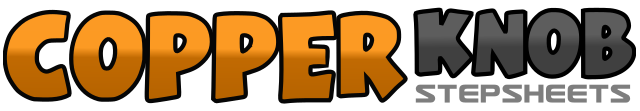 .......Count:32Wall:2Level:Beginner.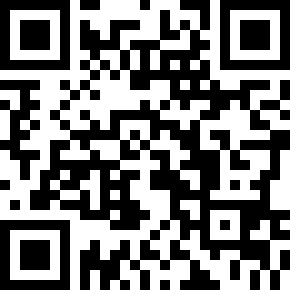 Choreographer:Tina Tjhin (INA) & Ria Joyful (INA) - February 2022Tina Tjhin (INA) & Ria Joyful (INA) - February 2022Tina Tjhin (INA) & Ria Joyful (INA) - February 2022Tina Tjhin (INA) & Ria Joyful (INA) - February 2022Tina Tjhin (INA) & Ria Joyful (INA) - February 2022.Music:For the First Time - Rod StewartFor the First Time - Rod StewartFor the First Time - Rod StewartFor the First Time - Rod StewartFor the First Time - Rod Stewart........1,2R walk step forward slightly cross(1）L walk step forward slightly cross(2）3&4R step forward(3）recover on L(＆）L step together(4）5,6L sweep from front to behind R(5）R Sweep from front to behind L(6）7&8step back on L(7）R back together L step forward L(8）1&2R step forward(1）L pivot 1/2 turn left (＆）R step forward(2）3&4L step forward，R pivot 1/2 turn right(＆）L step forward(4）5&6R side to right side(5）L step together(＆）R cross over L(6）7&8L side to left side(7）R step together(＆）L cross over R(8）1,2&3R step to right side(1）L sweep front to back cross behind R(2）R step to right side(＆）L cross rock diagonal forward(3）4&5Recover on R (4）L 1/4 turn left step forward (&) R step forward(5）6,&7L step quick forward(6）R step quick forward(＆）L step slow forward(7）8&R 1/2 pivot turn left( 8）L step forward(＆）1,2&R side to right side(1）L step together(2）R step forward(＆）3,4&L side to left side(3）R step together(4）L step back(＆）5,6&R side to right side(5）L rock back(6）recover on R(＆）7, 8&L side to right side(7）R step back 1/4 turn right(8）L step together(＆）